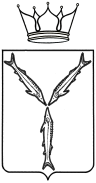 МИНИСТЕРСТВО МОЛОДЕЖНОЙ ПОЛИТИКИ И СПОРТА САРАТОВСКОЙ ОБЛАСТИП Р И К А Зот  21.07.2020  №  276г. СаратовО присвоении спортивных разрядовВ соответствии с разрядными нормами и требованиями Единой всероссийской спортивной классификации, административным регламентом по предоставлению министерством молодежной политики, спорта и туризма Саратовской области государственной услуги «Присвоение спортивных разрядов (кандидат в мастера спорта и I спортивный разряд) и квалификационной категории «Спортивный судья первой категории» утвержденным приказом № 273 от 22 мая 2019 года и на основании представленных документовПРИКАЗЫВАЮ:Присвоить спортивный разряд «Кандидат в мастера спорта»:Присвоить I спортивный разряд:Подтвердить спортивный разряд «Кандидат в мастера спорта»:Контроль за исполнением настоящего приказа оставляю за собой.Министр                                                                                                              А.В. Абросимов№ п/пФ.И.О.Вид спортаУчреждение, организация1.Абдулаевой Ариане Арсеновнехудожественная гимнастикаОО «Саратовская областная федерация художественной гимнастики»2.Горбоконенко Полине Алексеевнехудожественная гимнастикаОО «Саратовская областная федерация художественной гимнастики»3.Елисеевой Инге Андреевнехудожественная гимнастикаОО «Саратовская областная федерация художественной гимнастики»4.Котловой Нелли Андреевнехудожественная гимнастикаОО «Саратовская областная федерация художественной гимнастики»5.Матюшевой Софии Денисовнехудожественная гимнастикаОО «Саратовская областная федерация художественной гимнастики»6.Рябовой Анне Евгеньевнехудожественная гимнастикаОО «Саратовская областная федерация художественной гимнастики»7.Семеновой Эрике Александровнехудожественная гимнастикаОО «Саратовская областная федерация художественной гимнастики»№ п/пФ.И.О.Вид спортаУчреждение, организация1.Гаркуша Полине Андреевнехудожественная гимнастикаОО «Саратовская областная федерация художественной гимнастики»2.Головкиной Софье Денисовнехудожественная гимнастикаОО «Саратовская областная федерация художественной гимнастики»3.Горбуновой Татьяне Вячеславовнехудожественная гимнастикаОО «Саратовская областная федерация художественной гимнастики»4.Костриковой Александре Антоновнехудожественная гимнастикаОО «Саратовская областная федерация художественной гимнастики»5.Кузьминской Дарье Романовнехудожественная гимнастикаОО «Саратовская областная федерация художественной гимнастики»6.Лысенко Мирославе Антоновнехудожественная гимнастикаОО «Саратовская областная федерация художественной гимнастики»7.Петровой Марии Сергеевнехудожественная гимнастикаОО «Саратовская областная федерация художественной гимнастики»№ п/пФ.И.О.Вид спортаУчреждение, организация1.Мальцевой Ксении Владимировнегребной спортСРОО «Федерация гребного спорта Саратовской области»2.Труниной Полине Михайловнегребной спортСРОО «Федерация гребного спорта Саратовской области»